2017 National Dance Forum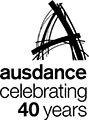 25–26 September, Victorian College of the Arts Call for expressions of interest
‘Nail that 3-minute pitch’ closed workshop We invite practitioners to submit an expression of interest to participate in a skills-based closed workshop. Facilitated by a panel of experts, this session will provide you with practical tools and develop your pitching skills.This is a closed workshop session, open to practitioners who may or may not be using digital technology in their practice. The session is limited to 12 participants.Please complete this form, attach your proposal and a brief CV, and email to Ausdance National <communications@ausdance.org.au> by Friday 15 September 2017.Brief bio about yourself and how this session will benefit you
500 words or less.Presentation summary Describe your pitch proposal and your key points or concepts in 500 words or less.Links to relevant material online (optional)Provide links to documents, websites, images, videos or other material that supports your expression of interest.Application processYou will be advised by 19 September about whether your application is successful. If you have any questions about your application, please email the NDF 2017 facilitator, Associate Professor Gene Moyle <g.moyle@qut.edu.au>. [Note: As a National Dance Forum participant, you must pay your registration, travel and accommodation expenses.] Full nameEmail addressMobile phone numberMailing address